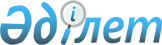 Ақсу аудандық мәслихатының 2020 жылғы 9 қаңтардағы № 56-254 "Ақсу ауданының ауылдық округтерінің 2020-2022 жылдарға арналған бюджеттері туралы" шешіміне өзгерістер енгізу туралыАлматы облысы Ақсу аудандық мәслихатының 2020 жылғы 20 қарашадағы № 69-303 шешімі. Алматы облысы Әділет департаментінде 2020 жылы 30 қарашада № 5779 болып тіркелді
      2008 жылғы 4 желтоқсандағы Қазақстан Республикасы Бюджет кодексінің 106-бабының 4-тармағына, "Қазақстан Республикасындағы жергілікті мемлекеттік басқару және өзін-өзі басқару туралы" 2001 жылғы23 қаңтардағы Қазақстан Республикасы Заңының 6-бабының 1-тармағының 1) тармақшасына сәйкес, Ақсу аудандық мәслихаты ШЕШІМ ҚАБЫЛДАДЫ:
      1. Ақсу аудандық мәслихатының "Ақсу ауданының ауылдық округтерінің 2020-2022 жылдарға арналған бюджеттері туралы" 2020 жылғы 9 қаңтардағы № 56-254 (Нормативтік құқықтық актілерді мемлекеттік тіркеу тізілімінде № 5408 тіркелген, 2020 жылдың 04 ақпанында Қазақстан Республикасы нормативтік құқықтық актілерінің эталондық бақылау банкінде жарияланған) шешіміне келесі өзгерістер енгізілсін:
      көрсетілген шешімнің 4, 5, 7, 8, 11, 14, 17-тармақтары жаңа редакцияда баяндалсын:
      "4. 2020-2022 жылдарға арналған Егінсу ауылдық округінің бюджеті тиісінше осы шешімнің 10, 11 және 12-қосымшаларына сәйкес, оның ішінде 2020 жылға келесі көлемдерде бекітілсін:
      1) кірістер 50 682 мың теңге, оның ішінде:
      салықтық түсімдер 876 мың теңге;
      салықтық емес түсімдер 0 теңге;
      негізгі капиталды сатудан түсетін түсімдер 0 теңге;
      трансферттер түсімі 49 806 мың теңге, оның ішінде:
      ағымдағы нысаналы трансферттер 28 864 мың теңге;
      нысаналы даму трансферттері 0 теңге;
      субвенциялар 20 942 мың теңге;
      2) шығындар 50 682 мың теңге;
      3) таза бюджеттік кредиттеу 0 теңге, оның ішінде:
      бюджеттік кредиттер 0 теңге;
      бюджеттік кредиттерді өтеу 0 теңге;
      4) қаржы активтерімен операциялар бойынша сальдо 0 теңге;
      5) бюджет тапшылығы (профициті) (-) 0 теңге;
      6) бюджет тапшылығын қаржыландыру (профицитін пайдалану) 0 теңге.";
      "5. 2020-2022 жылдарға арналған Есеболатов ауылдық округінің бюджеті тиісінше осы шешімнің 13, 14 және 15-қосымшаларына сәйкес, оның ішінде 2020 жылға келесі көлемдерде бекітілсін:
      1) кірістер 29 748 мың теңге, оның ішінде:
      салықтық түсімдер 4 084 мың теңге;
      салықтық емес түсімдер 0 теңге;
      негізгі капиталды сатудан түсетін түсімдер 0 теңге;
      трансферттер түсімі 25 664 мың теңге, оның ішінде:
      ағымдағы нысаналы трансферттер 9 418 мың теңге;
      нысаналы даму трансферттері 0 теңге;
      субвенциялар 16 246 мың теңге;
      2) шығындар 30 525 мың теңге;
      3) таза бюджеттік кредиттеу 0 теңге, оның ішінде:
      бюджеттік кредиттер 0 теңге;
      бюджеттік кредиттерді өтеу 0 теңге;
      4) қаржы активтерімен жасалатын операциялар бойынша сальдо 0 теңге;
      5) бюджет тапшылығы (профициті) (-) 777 мың теңге;
      6) бюджет тапшылығын қаржыландыру (профицитін пайдалану) 777 мың теңге."; 
       "7. 2020-2022 жылдарға арналған Жансүгіров ауылдық округінің бюджеті тиісінше осы шешімнің 19, 20 және 21-қосымшаларына сәйкес, оның ішінде 2020 жылға келесі көлемдерде бекітілсін:
      1) кірістер 235 166 мың теңге, оның ішінде:
      салықтық түсімдер 34 400 мың теңге;
      салықтық емес түсімдер 0 теңге;
      негізгі капиталды сатудан түсетін түсімдер 0 теңге;
      трансферттер түсімі 200 766 мың теңге, оның ішінде:
      ағымдағы нысаналы трансферттер 165 231 мың теңге;
      нысаналы даму трансферттері 0 теңге;
      субвенциялар 35 535 мың теңге;
      2) шығындар 237 583 мың теңге;
      3) таза бюджеттік кредиттеу 0 теңге, оның ішінде:
      бюджеттік кредиттер 0 теңге;
      бюджеттік кредиттерді өтеу 0 теңге;
      4) қаржы активтерімен жасалатын операциялар бойынша сальдо 0 теңге;
      5) бюджет тапшылығы (профициті) (-) 2 417 мың теңге;
      6) бюджет тапшылығын қаржыландыру (профицитін пайдалану) 2 417 мың теңге."; 
      "8. 2020-2022 жылдарға арналған Қапал ауылдық округінің бюджеті тиісінше осы шешімнің 22, 23 және 24-қосымшаларына сәйкес, оның ішінде 2020 жылға келесі көлемдерде бекітілсін:
      1) кірістер 135 552 мың теңге, оның ішінде:
      салықтық түсімдер 3 699 мың теңге;
      салықтық емес түсімдер 0 теңге;
      негізгі капиталды сатудан түсетін түсімдер 0 теңге;
      трансферттер түсімі 131 853 мың теңге, оның ішінде:
      ағымдағы нысаналы трансферттер 102 925 мың теңге;
      нысаналы даму трансферттері 0 теңге;
      субвенциялар 28 928 мың теңге;
      2) шығындар 136 081 мың теңге;
      3) таза бюджеттік кредиттеу 0 теңге, оның ішінде:
      бюджеттік кредиттер 0 теңге;
      бюджеттік кредиттерді өтеу 0 теңге;
      4) қаржы активтерімен жасалатын операциялар бойынша сальдо 0 теңге;
      5) бюджет тапшылығы (профициті) (-) 529 мың теңге;
      6) бюджет тапшылығын қаржыландыру (профицитін пайдалану) 529 мың теңге."; 
       "11. 2020-2022 жылдарға арналған Қарашілік ауылдық округінің бюджеті тиісінше осы шешімнің 31, 32 және 33-қосымшаларына сәйкес, оның ішінде 2020 жылға келесі көлемдерде бекітілсін:
      1) кірістер 39 718 мың теңге, оның ішінде:
      салықтық түсімдер 6 441 мың теңге;
      салықтық емес түсімдер 0 теңге;
      негізгі капиталды сатудан түсетін түсімдер 0 теңге;
      трансферттер түсімі 33 277 мың теңге, оның ішінде:
      ағымдағы нысаналы трансферттер 1 000 мың теңге;
      нысаналы даму трансферттері 0 теңге;
      субвенциялар 32 277 мың теңге;
      2) шығындар 40 211 мың теңге;
      3) таза бюджеттік кредиттеу 0 теңге, оның ішінде:
      бюджеттік кредиттер 0 теңге;
      бюджеттік кредиттерді өтеу 0 теңге;
      4) қаржы активтерімен жасалатын операциялар бойынша сальдо 0 теңге;
      5) бюджет тапшылығы (профициті) (-) 493 мың теңге;
      6) бюджет тапшылығын қаржыландыру (профицитін пайдалану) 493 мың теңге.";
       "14. 2020-2022 жылдарға арналған Матай ауылдық округінің бюджеті тиісінше осы шешімнің 40, 41 және 42-қосымшаларына сәйкес, оның ішінде 2020 жылға келесі көлемдерде бекітілсін:
      1) кірістер 163 585 мың теңге, оның ішінде:
      салықтық түсімдер 9 576 мың теңге;
      салықтық емес түсімдер 0 теңге;
      негізгі капиталды сатудан түсетін түсімдер 0 теңге;
      трансферттер түсімі 154 009 мың теңге, оның ішінде:
      ағымдағы нысаналы трансферттер 149 188 мың теңге;
      нысаналы даму трансферттері 0 теңге;
      субвенциялар 4 821 мың теңге;
      2) шығындар 163 637 мың теңге;
      3) таза бюджеттік кредиттеу 0 теңге, оның ішінде:
      бюджеттік кредиттер 0 теңге;
      бюджеттік кредиттерді өтеу 0 теңге;
      4) қаржы активтерімен жасалатын операциялар бойынша сальдо 0 теңге;
      5) бюджет тапшылығы (профициті) (-) 52 мың теңге;
      6) бюджет тапшылығын қаржыландыру (профицитін пайдалану) 52 мың теңге."; 
       "17. 2020-2022 жылдарға арналған Суықсай ауылдық округінің бюджеті тиісінше осы шешімнің 49, 50 және 51-қосымшаларына сәйкес, оның ішінде 2020 жылға келесі көлемдерде бекітілсін:
      1) кірістер 100 962 мың теңге, оның ішінде:
      салықтық түсімдер 774 мың теңге;
      салықтық емес түсімдер 0 теңге;
      негізгі капиталды сатудан түсетін түсімдер 0 теңге;
      трансферттер түсімі 100 188 мың теңге, оның ішінде:
      ағымдағы нысаналы трансферттер 72 514 мың теңге;
      нысаналы даму трансферттері 0 теңге;
      субвенциялар 27 674 мың теңге;
      2) шығындар 100 962 мың теңге;
      3) таза бюджеттік кредиттеу 0 теңге, оның ішінде:
      бюджеттік кредиттер 0 теңге;
      бюджеттік кредиттерді өтеу 0 теңге;
      4) қаржы активтерімен жасалатын операциялар бойынша сальдо 0 теңге;
      5) бюджет тапшылығы (профициті) (-) 0 теңге;
      6) бюджет тапшылығын қаржыландыру (профицитін пайдалану) 0 теңге.".
      2. Көрсетілген шешімнің 1, 10, 13, 19, 22, 31, 37, 40, 49-қосымшалары осы шешімнің 1, 2, 3, 4, 5, 6, 7, 8, 9-қосымшаларына сәйкес жаңа редакцияда баяндалсын.
      3. Осы шешімнің орындалуын бақылау Ақсу аудандық мәслихатының "Бюджет, әлеуметтік-мәдениет саласы, жастар саясаты, заңдылық және құқық қорғау мәселелері жөніндегі" тұрақты комиссиясына жүктелсін.
      4. Осы шешім 2020 жылдың 1 қаңтарынан бастап қолданысқа енгізіледі. 2020 жылға арналған Ақсу ауылдық округінің бюджеті 2020 жылға арналған Егінсу ауылдық округінің бюджеті 2020 жылға арналған Есеболатов ауылдық округінің бюджеті 2020 жылға арналған Жансүгіров ауылдық округінің бюджеті 2020 жылға арналған Қапал ауылдық округінің бюджеті 2020 жылға арналған Қарашілік ауылдық округінің бюджеті 2020 жылға арналған Қарашілік ауылдық округінің бюджеті 2020 жылға арналған Матай ауылдық округінің бюджеті 2020 жылға арналған Суықсай ауылдық округінің бюджеті
					© 2012. Қазақстан Республикасы Әділет министрлігінің «Қазақстан Республикасының Заңнама және құқықтық ақпарат институты» ШЖҚ РМК
				
      Ақсу аудандық мәслихатының сессия төрағасы

Г. Мусабаланов

      Ақсу аудандық мәслихатының хатшысы

Б. Сулейменов
Ақсу аудандық мәслихатының 2020 жылғы "20" қарашасы № 69-303 шешіміне 1-қосымшаАқсу аудандық мәслихатының 2020 жылғы "9" қаңтардағы № 56-254 шешіміне 10-қосымша
Санаты
Санаты
Санаты
Санаты
Санаты
Сомасы (мың тенге)
Сыныбы
Сыныбы
Сыныбы
Сыныбы
Сомасы (мың тенге)
Ішкі сыныбы
Ішкі сыныбы
Ішкі сыныбы
Сомасы (мың тенге)
Ерекшелігі
Ерекшелігі
Сомасы (мың тенге)
Атауы
Сомасы (мың тенге)
1
2
3
4
5
6
I. Кірістер
27 221
1
Салықтық түсімдер
1 254
01
Табыс салығы
500
2
Жеке табыс салығы
500
02
Төлем көзінен салық салынбайтын табыстардан ұсталатын жеке табыс салығы 
500
04
Меншікке салынатын салықтар
754
1
Мүлікке салынатын салықтар
26
02
Жеке тұлғалардың мүлкіне салынатын салық
26
3
Жер салығы
158
02
Елді мекендер жерлеріне жеке тұлғалардан алынатын жер салығы
158
4
Көлiк құралдарына салынатын салық
570
02
Жеке тұлғалардан көлік құралдарына салынатын салық
570
4
Трансферттердің түсімдері
25 967
02
Мемлекеттік басқарудың жоғарғы тұрған органдарынан түсетін трансферттер
25 967
3
Аудандардың (облыстық маңызы бар қаланың) бюджетінен трансферттер
25 967
01
Ағымдағы нысаналы трансферттер
2 000
03
Ауданның (облыстық маңызы бар қаланың) бюджетінен субвенциялар 
23 967
Функционалдық топ
Функционалдық топ
Функционалдық топ
Функционалдық топ
Функционалдық топ
Сомасы (мың теңге)
Функционалдық кіші топ
Функционалдық кіші топ
Функционалдық кіші топ
Функционалдық кіші топ
Сомасы (мың теңге)
Бюджеттік бағдарламалардың әкімшісі
Бюджеттік бағдарламалардың әкімшісі
Бюджеттік бағдарламалардың әкімшісі
Сомасы (мың теңге)
Бюджеттік бағдарлама
Бюджеттік бағдарлама
Сомасы (мың теңге)
Атауы
Сомасы (мың теңге)
1
2
3
4
5
6
 II. Шығындар
27 497
1
Жалпы сипаттағы мемлекеттiк қызметтер
21 388
01
Мемлекеттiк басқарудың жалпы функцияларын орындайтын өкiлдi, атқарушы және басқа органдар
21 388
124
Аудандық маңызы бар қала, ауыл, кент, ауылдық округ әкімінің аппараты
21 388
001
Аудандық маңызы бар қала, ауыл, кент, ауылдық округ әкімінің қызметін қамтамасыз ету жөніндегі қызметтер
21 200
022
Мемлекеттік органның күрделі шығыстары
188
7
Тұрғын үй-коммуналдық шаруашылық
5 709
03
Елді-мекендерді көркейту
5 709
124
Аудандық маңызы бар қала, ауыл, кент, ауылдық округ әкімінің аппараты
5 709
008
Елді мекендердегі көшелерді жарықтандыру
315
009
Елді мекендердің санитариясын қамтамасыз ету
1 300
011
Елді мекендерді абаттандыру мен көгалдандыру
4 094
12
Көлiк және коммуникация
400
01
Автомобиль көлiгi
400
124
Аудандық маңызы бар қала, ауыл, кент, ауылдық округ әкімінің аппараты
400
013
Аудандық маңызы бар қалаларда, ауылдарда, кенттерде, ауылдық округтерде автомобиль жолдарының жұмыс істеуін қамтамасыз ету
400
Функционалдық топ
Функционалдық топ
Функционалдық топ
Функционалдық топ
Функционалдық топ
Сомасы

(мың теңге)
Функционалдық кіші топ
Функционалдық кіші топ
Функционалдық кіші топ
Функционалдық кіші топ
Сомасы

(мың теңге)
Бюджеттік бағдарламалардың әкімшісі
Бюджеттік бағдарламалардың әкімшісі
Бюджеттік бағдарламалардың әкімшісі
Сомасы

(мың теңге)
Бюджеттік бағдарлама
Бюджеттік бағдарлама
Сомасы

(мың теңге)
Атауы
Сомасы

(мың теңге)
1
2
3
4
5
6
III. Таза бюджеттік кредиттеу
0
Бюджеттік кредиттер
0
Санаты
Санаты
Санаты
Санаты
Сомасы

(мың тенге)
Сыныбы
Сыныбы
Сыныбы
Сомасы

(мың тенге)
Ішкі сыныбы
Ішкі сыныбы
Сомасы

(мың тенге)
Атауы
Сомасы

(мың тенге)
1
2
3
4
5
Бюджеттік кредиттерді өтеу
0
5
Бюджеттік кредиттерді өтеу
0
01
Бюджеттік кредиттерді өтеу
0
1
Мемлекеттік бюджеттен берілген бюджеттік кредиттерді өтеу
0
Функционалдық топ
Функционалдық топ
Функционалдық топ
Функционалдық топ
Функционалдық топ
Сомасы

(мың теңге)
Функционалдық кіші топ
Функционалдық кіші топ
Функционалдық кіші топ
Функционалдық кіші топ
Сомасы

(мың теңге)
Бюджеттік бағдарламалардың әкімшісі
Бюджеттік бағдарламалардың әкімшісі
Бюджеттік бағдарламалардың әкімшісі
Сомасы

(мың теңге)
Бюджеттік бағдарлама
Бюджеттік бағдарлама
Сомасы

(мың теңге)
Атауы
Сомасы

(мың теңге)
1
2
3
4
5
6
IV. Қаржы активтерімен жасалатын операциялар бойынша сальдо
0
Санаты
Санаты
Санаты
Санаты
Сомасы (мың тенге)
Сыныбы
Сыныбы
Сыныбы
Сомасы (мың тенге)
Ішкі сыныбы
Ішкі сыныбы
Сомасы (мың тенге)
Атауы
Сомасы (мың тенге)
1
2
3
4
5
6
Мемлекеттің қаржы активтерін сатудан түсетін түсімдер
0
01
Мемлекеттің қаржы активтерін сатудан түсетін түсімдер
0
1
Қаржы активтерін ел ішінде сатудан түсетін түсімдер
0
Санаты
Санаты
Санаты
Санаты
Сомасы

(мың тенге)
Сыныбы
Сыныбы
Сыныбы
Сомасы

(мың тенге)
Ішкі сыныбы
Ішкі сыныбы
Сомасы

(мың тенге)
Атауы
Сомасы

(мың тенге)
1
2
3
4
5
V. Бюджет тапшылығы (профициті)
-276
VI. Бюджет тапшылығын қаржыландыру (профицитін пайдалану)
276
8
Бюджет қаражаттарының пайдаланылатын қалдықтары
276
01
Бюджет қаражаты қалдықтары
276
1
Бюджет қаражатының бос қалдықтары
276
Функционалдық топ
Функционалдық топ
Функционалдық топ
Функционалдық топ
Функционалдық топ
Сомасы

(мың теңге)
Функционалдық кіші топ
Функционалдық кіші топ
Функционалдық кіші топ
Функционалдық кіші топ
Сомасы

(мың теңге)
Бюджеттік бағдарламалардың әкімшісі
Бюджеттік бағдарламалардың әкімшісі
Бюджеттік бағдарламалардың әкімшісі
Сомасы

(мың теңге)
Бюджеттік бағдарлама
Бюджеттік бағдарлама
Сомасы

(мың теңге)
Атауы
Сомасы

(мың теңге)
1
2
3
4
5
6
16
Қарыздарды өтеу
0
01
Қарыздарды өтеу
0
452
Ауданның (облыстық маңызы бар қаланың) қаржы бөлімі
0
008
Жергілікті атқарушы органның жоғары тұрған бюджет алдындағы борышын өтеу
0Ақсу аудандық мәслихатының 2020 жылғы "20" қарашасы № 69-303 шешіміне 2-қосымшаАқсу аудандық мәслихатының 2020 жылғы "9" қаңтардағы № 56-254 шешіміне 10-қосымша
Санаты
Санаты
Санаты
Санаты
Санаты
Сомасы (мың тенге)
Сыныбы
Сыныбы
Сыныбы
Сыныбы
Сомасы (мың тенге)
Ішкі сыныбы
Ішкі сыныбы
Ішкі сыныбы
Сомасы (мың тенге)
Ерекшелігі
Ерекшелігі
Сомасы (мың тенге)
Атауы
Сомасы (мың тенге)
1
2
3
4
5
6
I. Кірістер
50 682
1
Салықтық түсімдер
876
01
Табыс салығы
400
2
Жеке табыс салығы
400
02
Төлем көзінен салық салынбайтын табыстардан ұсталатын жеке табыс салығы 
400
04
Меншікке салынатын салықтар
476
1
Мүлікке салынатын салықтар
20
02
Жеке тұлғалардың мүлкіне салынатын салық
20
3
Жер салығы
103
02
Елді мекендер жерлеріне жеке тұлғалардан алынатын жер салығы
103
4
Көлiк құралдарына салынатын салық
353
02
Жеке тұлғалардан көлік құралдарына салынатын салық
353
4
Трансферттердің түсімдері
49 806
02
Мемлекеттік басқарудың жоғарғы тұрған органдарынан түсетін трансферттер
49 806
3
Аудандардың (облыстық маңызы бар қаланың) бюджетінен трансферттер
49 806
01
Ағымдағы нысаналы трансферттер
28 864
03
Ауданның (облыстық маңызы бар қаланың) бюджетінен субвенциялар
20 942
Функционалдық топ
Функционалдық топ
Функционалдық топ
Функционалдық топ
Функционалдық топ
Сомасы (мың теңге)
Функционалдық кіші топ
Функционалдық кіші топ
Функционалдық кіші топ
Функционалдық кіші топ
Сомасы (мың теңге)
Бюджеттік бағдарламалардың әкімшісі
Бюджеттік бағдарламалардың әкімшісі
Бюджеттік бағдарламалардың әкімшісі
Сомасы (мың теңге)
Бюджеттік бағдарлама
Бюджеттік бағдарлама
Сомасы (мың теңге)
Атауы
Сомасы (мың теңге)
1
2
3
4
5
6
 II. Шығындар
50 682
1
Жалпы сипаттағы мемлекеттiк қызметтер
19 253
01
Мемлекеттiк басқарудың жалпы функцияларын орындайтын өкiлдi, атқарушы және басқа органдар
19 253
124
Аудандық маңызы бар қала, ауыл, кент, ауылдық округ әкімінің аппараты
19 253
001
Аудандық маңызы бар қала, ауыл, кент, ауылдық округ әкімінің қызметін қамтамасыз ету жөніндегі қызметтер
19 065
022
Мемлекеттік органның күрделі шығыстары
188
4
Білім беру
28 864
01
Мектепке дейiнгi тәрбие және оқыту
28 864
124
Аудандық маңызы бар қала, ауыл, кент, ауылдық округ әкімінің аппараты
28 864
041
Мектепке дейінгі білім беру ұйымдарында мемлекеттік білім беру тапсырысын іске асыруға
28 864
7
Тұрғын үй-коммуналдық шаруашылық
2 365
03
Елді-мекендерді көркейту
2 365
124
Аудандық маңызы бар қала, ауыл, кент, ауылдық округ әкімінің аппараты
2 365
008
Елді мекендердегі көшелерді жарықтандыру
515
009
Елді мекендердің санитариясын қамтамасыз ету
1 000
011
Елді мекендерді абаттандыру мен көгалдандыру
850
12
Көлiк және коммуникация
200
01
Автомобиль көлiгi
200
124
Аудандық маңызы бар қала, ауыл, кент, ауылдық округ әкімінің аппараты
200
013
Аудандық маңызы бар қалаларда, ауылдарда, кенттерде, ауылдық округтерде автомобиль жолдарының жұмыс істеуін қамтамасыз ету
200
Функционалдық топ
Функционалдық топ
Функционалдық топ
Функционалдық топ
Функционалдық топ
Сомасы

(мың теңге)
Функционалдық кіші топ
Функционалдық кіші топ
Функционалдық кіші топ
Функционалдық кіші топ
Сомасы

(мың теңге)
Бюджеттік бағдарламалардың әкімшісі
Бюджеттік бағдарламалардың әкімшісі
Бюджеттік бағдарламалардың әкімшісі
Сомасы

(мың теңге)
Бюджеттік бағдарлама
Бюджеттік бағдарлама
Сомасы

(мың теңге)
Атауы
Сомасы

(мың теңге)
1
2
3
4
5
6
III. Таза бюджеттік кредиттеу
0
Бюджеттік кредиттер
0
Санаты
Санаты
Санаты
Санаты
Сомасы

(мың тенге)
Сыныбы
Сыныбы
Сыныбы
Сомасы

(мың тенге)
Ішкі сыныбы
Ішкі сыныбы
Сомасы

(мың тенге)
Атауы
Сомасы

(мың тенге)
1
2
3
4
5
Бюджеттік кредиттерді өтеу
0
5
Бюджеттік кредиттерді өтеу
0
01
Бюджеттік кредиттерді өтеу
0
1
Мемлекеттік бюджеттен берілген бюджеттік кредиттерді өтеу
0
Функционалдық топ
Функционалдық топ
Функционалдық топ
Функционалдық топ
Функционалдық топ
Сомасы

(мың теңге)
Функционалдық кіші топ
Функционалдық кіші топ
Функционалдық кіші топ
Функционалдық кіші топ
Сомасы

(мың теңге)
Бюджеттік бағдарламалардың әкімшісі
Бюджеттік бағдарламалардың әкімшісі
Бюджеттік бағдарламалардың әкімшісі
Сомасы

(мың теңге)
Бюджеттік бағдарлама
Бюджеттік бағдарлама
Сомасы

(мың теңге)
Атауы
Сомасы

(мың теңге)
1
2
3
4
5
6
IV. Қаржы активтерімен жасалатын операциялар бойынша сальдо
0
Санаты
Санаты
Санаты
Санаты
Сомасы (мың тенге)
Сыныбы
Сыныбы
Сыныбы
Сомасы (мың тенге)
Ішкі сыныбы
Ішкі сыныбы
Сомасы (мың тенге)
Атауы
Сомасы (мың тенге)
1
2
3
4
5
6
Мемлекеттің қаржы активтерін сатудан түсетін түсімдер
0
01
Мемлекеттің қаржы активтерін сатудан түсетін түсімдер
0
1
Қаржы активтерін ел ішінде сатудан түсетін түсімдер
0
Санаты
Санаты
Санаты
Санаты
Сомасы

(мың тенге)
Сыныбы
Сыныбы
Сыныбы
Сомасы

(мың тенге)
Ішкі сыныбы
Ішкі сыныбы
Сомасы

(мың тенге)
Атауы
Сомасы

(мың тенге)
1
2
3
4
5
V. Бюджет тапшылығы (профициті)
0
VI. Бюджет тапшылығын қаржыландыру (профицитін пайдалану)
0
8
Бюджет қаражаттарының пайдаланылатын қалдықтары
0
01
Бюджет қаражаты қалдықтары
0
1
Бюджет қаражатының бос қалдықтары
0
Функционалдық топ
Функционалдық топ
Функционалдық топ
Функционалдық топ
Функционалдық топ
Сомасы

(мың теңге)
Функционалдық кіші топ
Функционалдық кіші топ
Функционалдық кіші топ
Функционалдық кіші топ
Сомасы

(мың теңге)
Бюджеттік бағдарламалардың әкімшісі
Бюджеттік бағдарламалардың әкімшісі
Бюджеттік бағдарламалардың әкімшісі
Сомасы

(мың теңге)
Бюджеттік бағдарлама
Бюджеттік бағдарлама
Сомасы

(мың теңге)
Атауы
Сомасы

(мың теңге)
1
2
3
4
5
6
16
Қарыздарды өтеу
0
01
Қарыздарды өтеу
0
452
Ауданның (облыстық маңызы бар қаланың) қаржы бөлімі
0
008
Жергілікті атқарушы органның жоғары тұрған бюджет алдындағы борышын өтеу
0Ақсу аудандық мәслихатының 2020 жылғы "20" қарашасы № 69-303 шешіміне 3-қосымшаАқсу аудандық мәслихатының 2020 жылғы "9" қаңтардағы № 56-254 шешіміне 13-қосымша
Санаты
Санаты
Санаты
Санаты
Санаты
Сомасы (мың тенге)
Сыныбы
Сыныбы
Сыныбы
Сыныбы
Сомасы (мың тенге)
Ішкі сыныбы
Ішкі сыныбы
Ішкі сыныбы
Сомасы (мың тенге)
Ерекшелігі
Ерекшелігі
Сомасы (мың тенге)
Атауы
Сомасы (мың тенге)
1
2
3
4
5
6
I. Кірістер
29 748
1
Салықтық түсімдер
4 084
01
Табыс салығы
361
2
Жеке табыс салығы
361
02
Төлем көзінен салық салынбайтын табыстардан ұсталатын жеке табыс салығы 
361
04
Меншікке салынатын салықтар
3 723
1
Мүлікке салынатын салықтар
41
02
Жеке тұлғалардың мүлкіне салынатын салық
41
3
Жер салығы
290
02
Елді мекендер жерлеріне жеке тұлғалардан алынатын жер салығы
290
4
Көлiк құралдарына салынатын салық
3 392
01
Заңды тұлғалардан көлік құралдарына салынатын салық
250
02
Жеке тұлғалардан көлік құралдарына салынатын салық
3 142
4
Трансферттердің түсімдері
25 664
02
Мемлекеттік басқарудың жоғарғы тұрған органдарынан түсетін трансферттер
25 664
3
Аудандардың (облыстық маңызы бар қаланың) бюджетінен трансферттер
25 664
01
Ағымдағы нысаналы трансферттер
9 418
03
Ауданның (облыстық маңызы бар қаланың) бюджетінен субвенциялар
16 246
Функционалдық топ
Функционалдық топ
Функционалдық топ
Функционалдық топ
Функционалдық топ
Сомасы (мың теңге)
Функционалдық кіші топ
Функционалдық кіші топ
Функционалдық кіші топ
Функционалдық кіші топ
Сомасы (мың теңге)
Бюджеттік бағдарламалардың әкімшісі
Бюджеттік бағдарламалардың әкімшісі
Бюджеттік бағдарламалардың әкімшісі
Сомасы (мың теңге)
Бюджеттік бағдарлама
Бюджеттік бағдарлама
Сомасы (мың теңге)
Атауы
Сомасы (мың теңге)
1
2
3
4
5
6
 II. Шығындар
30 525
1
Жалпы сипаттағы мемлекеттiк қызметтер
19 770
01
Мемлекеттiк басқарудың жалпы функцияларын орындайтын өкiлдi, атқарушы және басқа органдар
19 770
124
Аудандық маңызы бар қала, ауыл, кент, ауылдық округ әкімінің аппараты
19 770
001
Аудандық маңызы бар қала, ауыл, кент, ауылдық округ әкімінің қызметін қамтамасыз ету жөніндегі қызметтер
18 826
022
Мемлекеттік органның күрделі шығыстары
944
7
Тұрғын үй-коммуналдық шаруашылық
10 445
03
Елді-мекендерді көркейту
10 445
124
Аудандық маңызы бар қала, ауыл, кент, ауылдық округ әкімінің аппараты
10 445
009
Елді мекендердің санитариясын қамтамасыз ету
2 000
011
Елді мекендерді абаттандыру мен көгалдандыру
8 445
12
Көлiк және коммуникация
310
01
Автомобиль көлiгi
310
124
Аудандық маңызы бар қала, ауыл, кент, ауылдық округ әкімінің аппараты
310
013
Аудандық маңызы бар қалаларда, ауылдарда, кенттерде, ауылдық округтерде автомобиль жолдарының жұмыс істеуін қамтамасыз ету
310
Функционалдық топ
Функционалдық топ
Функционалдық топ
Функционалдық топ
Функционалдық топ
Сомасы

(мың теңге)
Функционалдық кіші топ
Функционалдық кіші топ
Функционалдық кіші топ
Функционалдық кіші топ
Сомасы

(мың теңге)
Бюджеттік бағдарламалардың әкімшісі
Бюджеттік бағдарламалардың әкімшісі
Бюджеттік бағдарламалардың әкімшісі
Сомасы

(мың теңге)
Бюджеттік бағдарлама
Бюджеттік бағдарлама
Сомасы

(мың теңге)
Атауы
Сомасы

(мың теңге)
1
2
3
4
5
6
III. Таза бюджеттік кредиттеу
0
Бюджеттік кредиттер
0
Санаты
Санаты
Санаты
Санаты
Сомасы

(мың тенге)
Сыныбы
Сыныбы
Сыныбы
Сомасы

(мың тенге)
Ішкі сыныбы
Ішкі сыныбы
Сомасы

(мың тенге)
Атауы
Сомасы

(мың тенге)
1
2
3
4
5
Бюджеттік кредиттерді өтеу
0
5
Бюджеттік кредиттерді өтеу
0
01
Бюджеттік кредиттерді өтеу
0
1
Мемлекеттік бюджеттен берілген бюджеттік кредиттерді өтеу
0
Функционалдық топ
Функционалдық топ
Функционалдық топ
Функционалдық топ
Функционалдық топ
Сомасы

(мың теңге)
Функционалдық кіші топ
Функционалдық кіші топ
Функционалдық кіші топ
Функционалдық кіші топ
Сомасы

(мың теңге)
Бюджеттік бағдарламалардың әкімшісі
Бюджеттік бағдарламалардың әкімшісі
Бюджеттік бағдарламалардың әкімшісі
Сомасы

(мың теңге)
Бюджеттік бағдарлама
Бюджеттік бағдарлама
Сомасы

(мың теңге)
Атауы
Сомасы

(мың теңге)
1
2
3
4
5
6
IV. Қаржы активтерімен жасалатын операциялар бойынша сальдо
0
Санаты
Санаты
Санаты
Санаты
Сомасы (мың тенге)
Сыныбы
Сыныбы
Сыныбы
Сомасы (мың тенге)
Ішкі сыныбы
Ішкі сыныбы
Сомасы (мың тенге)
Атауы
Сомасы (мың тенге)
1
2
3
4
5
6
Мемлекеттің қаржы активтерін сатудан түсетін түсімдер
0
01
Мемлекеттің қаржы активтерін сатудан түсетін түсімдер
0
1
Қаржы активтерін ел ішінде сатудан түсетін түсімдер
0
Санаты
Санаты
Санаты
Санаты
Сомасы

(мың тенге)
Сыныбы
Сыныбы
Сыныбы
Сомасы

(мың тенге)
Ішкі сыныбы
Ішкі сыныбы
Сомасы

(мың тенге)
Атауы
Сомасы

(мың тенге)
1
2
3
4
5
V. Бюджет тапшылығы (профициті)
-777
VI. Бюджет тапшылығын қаржыландыру (профицитін пайдалану)
777
8
Бюджет қаражаттарының пайдаланылатын қалдықтары
777
01
Бюджет қаражаты қалдықтары
777
1
Бюджет қаражатының бос қалдықтары
777
Функционалдық топ
Функционалдық топ
Функционалдық топ
Функционалдық топ
Функционалдық топ
Сомасы

(мың теңге)
Функционалдық кіші топ
Функционалдық кіші топ
Функционалдық кіші топ
Функционалдық кіші топ
Сомасы

(мың теңге)
Бюджеттік бағдарламалардың әкімшісі
Бюджеттік бағдарламалардың әкімшісі
Бюджеттік бағдарламалардың әкімшісі
Сомасы

(мың теңге)
Бюджеттік бағдарлама
Бюджеттік бағдарлама
Сомасы

(мың теңге)
Атауы
Сомасы

(мың теңге)
1
2
3
4
5
6
16
Қарыздарды өтеу
0
01
Қарыздарды өтеу
0
452
Ауданның (облыстық маңызы бар қаланың) қаржы бөлімі
0
008
Жергілікті атқарушы органның жоғары тұрған бюджет алдындағы борышын өтеу
0Ақсу аудандық мәслихатының 2020 жылғы "20" қарашасы № 69-303 шешіміне 4-қосымшаАқсу аудандық мәслихатының 2020 жылғы "9" қаңтардағы № 56-254 шешіміне 19-қосымша
Санаты
Санаты
Санаты
Санаты
Санаты
Сомасы (мың теңге)
Сыныбы
Сыныбы
Сыныбы
Сыныбы
Сомасы (мың теңге)
Ішкі сыныбы
Ішкі сыныбы
Ішкі сыныбы
Сомасы (мың теңге)
Ерекшелігі
Ерекшелігі
Сомасы (мың теңге)
Атауы
Сомасы (мың теңге)
1
2
3
4
5
6
I. Кірістер
235 166
1
Салықтық түсімдер
34 400
01
Табыс салығы
10 150
2
Жеке табыс салығы
10 150
02
Төлем көзінен салық салынбайтын табыстардан ұсталатын жеке табыс салығы 
10 150
04
Меншікке салынатын салықтар
24 250
1
Мүлікке салынатын салықтар
229
02
Жеке тұлғалардың мүлкіне салынатын салық
229
3
Жер салығы
1 931
02
Елді мекендер жерлеріне жеке тұлғалардан алынатын жер салығы
1 931
4
Көлiк құралдарына салынатын салық
22 090
01
Заңды тұлғалардан көлік құралдарына салынатын салық
2 060
02
Жеке тұлғалардан көлік құралдарына салынатын салық
20 030
4
Трансферттердің түсімдері
200 766
02
Мемлекеттік басқарудың жоғарғы тұрған органдарынан түсетін трансферттер
200 766
3
Аудандардың (облыстық маңызы бар қаланың) бюджетінен трансферттер
200 766
01
Ағымдағы нысаналы трансферттер
165 231
03
Ауданның (облыстық маңызы бар қаланың) бюджетінен субвенциялар
35 535
Функционалдық топ
Функционалдық топ
Функционалдық топ
Функционалдық топ
Функционалдық топ
Сомасы (мың теңге)
Функционалдық кіші топ
Функционалдық кіші топ
Функционалдық кіші топ
Функционалдық кіші топ
Сомасы (мың теңге)
Бюджеттік бағдарламалардың әкімшісі
Бюджеттік бағдарламалардың әкімшісі
Бюджеттік бағдарламалардың әкімшісі
Сомасы (мың теңге)
Бюджеттік бағдарлама
Бюджеттік бағдарлама
Сомасы (мың теңге)
Атауы
Сомасы (мың теңге)
1
2
3
4
5
6
 II. Шығындар
237 583
1
Жалпы сипаттағы мемлекеттiк қызметтер
46 354
01
Мемлекеттiк басқарудың жалпы функцияларын орындайтын өкiлдi, атқарушы және басқа органдар
46 354
124
Аудандық маңызы бар қала, ауыл, кент, ауылдық округ әкімінің аппараты
46 354
001
Аудандық маңызы бар қала, ауыл, кент, ауылдық округ әкімінің қызметін қамтамасыз ету жөніндегі қызметтер
44 786
022
Мемлекеттік органның күрделі шығыстары
1 568
4
Білім беру
148 946
01
Мектепке дейiнгi тәрбие және оқыту
148 946
124
Аудандық маңызы бар қала, ауыл, кент, ауылдық округ әкімінің аппараты
148 946
004
Мектепке дейінгі тәрбиелеу және оқыту және мектепке дейінгі тәрбиелеу және оқыту ұйымдарында медициналық қызмет көрсетуді ұйымдастыру
77 322
041
Мектепке дейінгі білім беру ұйымдарында мемлекеттік білім беру тапсырысын іске асыруға
71 624
7
Тұрғын үй-коммуналдық шаруашылық
32 783
03
Елді-мекендерді көркейту
32 783
124
Аудандық маңызы бар қала, ауыл, кент, ауылдық округ әкімінің аппараты
32 783
008
Елді мекендердегі көшелерді жарықтандыру
12 500
009
Елді мекендердің санитариясын қамтамасыз ету
3 143
010
Жерлеу орындарын ұстау және туыстары жоқ адамдарды жерлеу
440
011
Елді мекендерді абаттандыру мен көгалдандыру
16 700
12
Көлiк және коммуникация
4 500
01
Автомобиль көлiгi
4 500
124
Аудандық маңызы бар қала, ауыл, кент, ауылдық округ әкімінің аппараты
4 500
013
Аудандық маңызы бар қалаларда, ауылдарда, кенттерде, ауылдық округтерде автомобиль жолдарының жұмыс істеуін қамтамасыз ету
4 500
15
Трансферттер
5 000
01
Трансферттер
5 000
124
Аудандық маңызы бар қала, ауыл, кент, ауылдық округ әкімінің аппараты
5 000
051
Заңнаманың өзгеруіне байланысты жоғары тұрған бюджеттің шығындарын өтеуге төмен тұрған бюджеттен берілетін ағымдағы нысаналы трансферттер
5 000
Функционалдық топ
Функционалдық топ
Функционалдық топ
Функционалдық топ
Функционалдық топ
Сомасы

(мың теңге)
Функционалдық кіші топ
Функционалдық кіші топ
Функционалдық кіші топ
Функционалдық кіші топ
Сомасы

(мың теңге)
Бюджеттік бағдарламалардың әкімшісі
Бюджеттік бағдарламалардың әкімшісі
Бюджеттік бағдарламалардың әкімшісі
Сомасы

(мың теңге)
Бюджеттік бағдарлама
Бюджеттік бағдарлама
Сомасы

(мың теңге)
Атауы
Сомасы

(мың теңге)
1
2
3
4
5
6
III. Таза бюджеттік кредиттеу
0
Бюджеттік кредиттер
0
Санаты
Санаты
Санаты
Санаты
Сомасы

(мың тенге)
Сыныбы
Сыныбы
Сыныбы
Сомасы

(мың тенге)
Ішкі сыныбы
Ішкі сыныбы
Сомасы

(мың тенге)
Атауы
Сомасы

(мың тенге)
1
2
3
4
5
Бюджеттік кредиттерді өтеу
0
5
Бюджеттік кредиттерді өтеу
0
01
Бюджеттік кредиттерді өтеу
0
1
Мемлекеттік бюджеттен берілген бюджеттік кредиттерді өтеу
0
Функционалдық топ
Функционалдық топ
Функционалдық топ
Функционалдық топ
Функционалдық топ
Сомасы

(мың теңге)
Функционалдық кіші топ
Функционалдық кіші топ
Функционалдық кіші топ
Функционалдық кіші топ
Сомасы

(мың теңге)
Бюджеттік бағдарламалардың әкімшісі
Бюджеттік бағдарламалардың әкімшісі
Бюджеттік бағдарламалардың әкімшісі
Сомасы

(мың теңге)
Бюджеттік бағдарлама
Бюджеттік бағдарлама
Сомасы

(мың теңге)
Атауы
Сомасы

(мың теңге)
1
2
3
4
5
6
IV. Қаржы активтерімен жасалатын операциялар бойынша сальдо
0
Санаты
Санаты
Санаты
Санаты
Сомасы (мың тенге)
Сыныбы
Сыныбы
Сыныбы
Сомасы (мың тенге)
Ішкі сыныбы
Ішкі сыныбы
Сомасы (мың тенге)
Атауы
Сомасы (мың тенге)
1
2
3
4
5
6
Мемлекеттің қаржы активтерін сатудан түсетін түсімдер
0
01
Мемлекеттің қаржы активтерін сатудан түсетін түсімдер
0
1
Қаржы активтерін ел ішінде сатудан түсетін түсімдер
0
Санаты
Санаты
Санаты
Санаты
Сомасы

(мың тенге)
Сыныбы
Сыныбы
Сыныбы
Сомасы

(мың тенге)
Ішкі сыныбы
Ішкі сыныбы
Сомасы

(мың тенге)
Атауы
Сомасы

(мың тенге)
1
2
3
4
5
V. Бюджет тапшылығы (профициті)
-2 417
VI. Бюджет тапшылығын қаржыландыру (профицитін пайдалану)
2 417
8
Бюджет қаражаттарының пайдаланылатын қалдықтары
2 417
01
Бюджет қаражаты қалдықтары
2 417
1
Бюджет қаражатының бос қалдықтары
2 417
Функционалдық топ
Функционалдық топ
Функционалдық топ
Функционалдық топ
Функционалдық топ
Сомасы

(мың теңге)
Функционалдық кіші топ
Функционалдық кіші топ
Функционалдық кіші топ
Функционалдық кіші топ
Сомасы

(мың теңге)
Бюджеттік бағдарламалардың әкімшісі
Бюджеттік бағдарламалардың әкімшісі
Бюджеттік бағдарламалардың әкімшісі
Сомасы

(мың теңге)
Бюджеттік бағдарлама
Бюджеттік бағдарлама
Сомасы

(мың теңге)
Атауы
Сомасы

(мың теңге)
1
2
3
4
5
6
16
Қарыздарды өтеу
0
01
Қарыздарды өтеу
0
452
Ауданның (облыстық маңызы бар қаланың) қаржы бөлімі
0
008
Жергілікті атқарушы органның жоғары тұрған бюджет алдындағы борышын өтеу
0Ақсу аудандық мәслихатының 2020 жылғы "20" қарашасы № 69-303 шешіміне 5-қосымшаАқсу аудандық мәслихатының 2020 жылғы "9" қаңтардағы № 56-254 шешіміне 22-қосымша
Санаты
Санаты
Санаты
Санаты
Санаты
Сомасы (мың теңге)
Сыныбы
Сыныбы
Сыныбы
Сыныбы
Сомасы (мың теңге)
Ішкі сыныбы
Ішкі сыныбы
Ішкі сыныбы
Сомасы (мың теңге)
Ерекшелігі
Ерекшелігі
Сомасы (мың теңге)
Атауы
Сомасы (мың теңге)
1
2
3
4
5
6
I. Кірістер
135 552
1
Салықтық түсімдер
3 699
01
Табыс салығы
2 000
2
Жеке табыс салығы
2 000
02
Төлем көзінен салық салынбайтын табыстардан ұсталатын жеке табыс салығы 
2 000
04
Меншікке салынатын салықтар
1 699
1
Мүлікке салынатын салықтар
155
02
Жеке тұлғалардың мүлкіне салынатын салық
155
3
Жер салығы
507
02
Елді мекендер жерлеріне жеке тұлғалардан алынатын жер салығы
507
4
Көлiк құралдарына салынатын салық
 1 037
01
Заңды тұлғалардан көлік құралдарына салынатын салық
141
02
Жеке тұлғалардан көлік құралдарына салынатын салық
896
4
Трансферттердің түсімдері
131 853
02
Мемлекеттік басқарудың жоғарғы тұрған органдарынан түсетін трансферттер
131 853
3
Аудандардың (облыстық маңызы бар қаланың) бюджетінен трансферттер
131 853
01
Ағымдағы нысаналы трансферттер
102 925
03
 Ауданның (облыстық маңызы бар қаланың) бюджетінен субвенциялар
28 928
Функционалдық топ
Функционалдық топ
Функционалдық топ
Функционалдық топ
Функционалдық топ
Сомасы (мың теңге)
Функционалдық кіші топ
Функционалдық кіші топ
Функционалдық кіші топ
Функционалдық кіші топ
Сомасы (мың теңге)
Бюджеттік бағдарламалардың әкімшісі
Бюджеттік бағдарламалардың әкімшісі
Бюджеттік бағдарламалардың әкімшісі
Сомасы (мың теңге)
Бюджеттік бағдарлама
Бюджеттік бағдарлама
Сомасы (мың теңге)
Атауы
Сомасы (мың теңге)
1
2
3
4
5
6
 II. Шығындар
136 081
1
Жалпы сипаттағы мемлекеттiк қызметтер
23 656
01
Мемлекеттiк басқарудың жалпы функцияларын орындайтын өкiлдi, атқарушы және басқа органдар
23 656
124
Аудандық маңызы бар қала, ауыл, кент, ауылдық округ әкімінің аппараты
23 656
001
Аудандық маңызы бар қала, ауыл, кент, ауылдық округ әкімінің қызметін қамтамасыз ету жөніндегі қызметтер
23 468
022
Мемлекеттік органның күрделі шығыстары
188
4
Білім беру
89 371
01
Мектепке дейiнгi тәрбие және оқыту
89 371
124
Аудандық маңызы бар қала, ауыл, кент, ауылдық округ әкімінің аппараты
89 371
041
Мектепке дейінгі білім беру ұйымдарында мемлекеттік білім беру тапсырысын іске асыруға
89 371
7
Тұрғын үй-коммуналдық шаруашылық
14 614
02
Коммуналдық шаруашылық
4 134
124
Аудандық маңызы бар қала, ауыл, кент, ауылдық округ әкімінің аппараты
4 134
014
Елді мекендерді сумен жабдықтауды ұйымдастыру
4 134
03
Елді-мекендерді көркейту
10 480
124
Аудандық маңызы бар қала, ауыл, кент, ауылдық округ әкімінің аппараты
10 480
008
Елді мекендердегі көшелерді жарықтандыру
1 720
009
Елді мекендердің санитариясын қамтамасыз ету
2 000
011
Елді мекендерді абаттандыру мен көгалдандыру
6 760
12
Көлiк және коммуникация
520
01
Автомобиль көлiгi
520
124
Аудандық маңызы бар қала, ауыл, кент, ауылдық округ әкімінің аппараты
520
013
Аудандық маңызы бар қалаларда, ауылдарда, кенттерде, ауылдық округтерде автомобиль жолдарының жұмыс істеуін қамтамасыз ету
520
13
Басқалар
7 920
09
Басқалар
7 920
124
Аудандық маңызы бар қала, ауыл, кент, ауылдық округ әкімінің аппараты
7 920
040
Өңірлерді дамытудың 2025 жылға дейінгі мемлекеттік бағдарламасы шеңберінде өңірлерді экономикалық дамытуға жәрдемдесу бойынша шараларды іске асыруға ауылдық елді мекендерді жайластыруды шешуге арналған іс-шараларды іске асыру
7 920
Функционалдық топ
Функционалдық топ
Функционалдық топ
Функционалдық топ
Функционалдық топ
Сомасы

(мың теңге)
Функционалдық кіші топ
Функционалдық кіші топ
Функционалдық кіші топ
Функционалдық кіші топ
Сомасы

(мың теңге)
Бюджеттік бағдарламалардың әкімшісі
Бюджеттік бағдарламалардың әкімшісі
Бюджеттік бағдарламалардың әкімшісі
Сомасы

(мың теңге)
Бюджеттік бағдарлама
Бюджеттік бағдарлама
Сомасы

(мың теңге)
Атауы
Сомасы

(мың теңге)
1
2
3
4
5
6
III. Таза бюджеттік кредиттеу
0
Бюджеттік кредиттер
0
Санаты
Санаты
Санаты
Санаты
Сомасы

(мың тенге)
Сыныбы
Сыныбы
Сыныбы
Сомасы

(мың тенге)
Ішкі сыныбы
Ішкі сыныбы
Сомасы

(мың тенге)
Атауы
Сомасы

(мың тенге)
1
2
3
4
5
Бюджеттік кредиттерді өтеу
0
5
Бюджеттік кредиттерді өтеу
0
01
Бюджеттік кредиттерді өтеу
0
1
Мемлекеттік бюджеттен берілген бюджеттік кредиттерді өтеу
0
Функционалдық топ
Функционалдық топ
Функционалдық топ
Функционалдық топ
Функционалдық топ
Сомасы

(мың теңге)
Функционалдық кіші топ
Функционалдық кіші топ
Функционалдық кіші топ
Функционалдық кіші топ
Сомасы

(мың теңге)
Бюджеттік бағдарламалардың әкімшісі
Бюджеттік бағдарламалардың әкімшісі
Бюджеттік бағдарламалардың әкімшісі
Сомасы

(мың теңге)
Бюджеттік бағдарлама
Бюджеттік бағдарлама
Сомасы

(мың теңге)
Атауы
Сомасы

(мың теңге)
1
2
3
4
5
6
IV. Қаржы активтерімен жасалатын операциялар бойынша сальдо
0
Санаты
Санаты
Санаты
Санаты
Сомасы (мың тенге)
Сыныбы
Сыныбы
Сыныбы
Сомасы (мың тенге)
Ішкі сыныбы
Ішкі сыныбы
Сомасы (мың тенге)
Атауы
Сомасы (мың тенге)
1
2
3
4
5
6
Мемлекеттің қаржы активтерін сатудан түсетін түсімдер
0
01
Мемлекеттің қаржы активтерін сатудан түсетін түсімдер
0
1
Қаржы активтерін ел ішінде сатудан түсетін түсімдер
0
Санаты
Санаты
Санаты
Санаты
Сомасы

(мың тенге)
Сыныбы
Сыныбы
Сыныбы
Сомасы

(мың тенге)
Ішкі сыныбы
Ішкі сыныбы
Сомасы

(мың тенге)
Атауы
Сомасы

(мың тенге)
1
2
3
4
5
V. Бюджет тапшылығы (профициті)
-529
VI. Бюджет тапшылығын қаржыландыру (профицитін пайдалану)
529
8
Бюджет қаражаттарының пайдаланылатын қалдықтары
529
01
Бюджет қаражаты қалдықтары
529
1
Бюджет қаражатының бос қалдықтары
529
Функционалдық топ
Функционалдық топ
Функционалдық топ
Функционалдық топ
Функционалдық топ
Сомасы

(мың теңге)
Функционалдық кіші топ
Функционалдық кіші топ
Функционалдық кіші топ
Функционалдық кіші топ
Сомасы

(мың теңге)
Бюджеттік бағдарламалардың әкімшісі
Бюджеттік бағдарламалардың әкімшісі
Бюджеттік бағдарламалардың әкімшісі
Сомасы

(мың теңге)
Бюджеттік бағдарлама
Бюджеттік бағдарлама
Сомасы

(мың теңге)
Атауы
Сомасы

(мың теңге)
1
2
3
4
5
6
16
Қарыздарды өтеу
0
01
Қарыздарды өтеу
0
452
Ауданның (облыстық маңызы бар қаланың) қаржы бөлімі
0
008
Жергілікті атқарушы органның жоғары тұрған бюджет алдындағы борышын өтеу
0Ақсу аудандық мәслихатының 2020 жылғы "20" қарашасы № 69-303 шешіміне 6-қосымшаАқсу аудандық мәслихатының 2020 жылғы "9" қаңтардағы № 56-254 шешіміне 31-қосымша
Санаты
Санаты
Санаты
Санаты
Санаты
Сомасы (мың теңге)
Сыныбы
Сыныбы
Сыныбы
Сыныбы
Сомасы (мың теңге)
Ішкі сыныбы
Ішкі сыныбы
Ішкі сыныбы
Сомасы (мың теңге)
Ерекшелігі
Ерекшелігі
Сомасы (мың теңге)
Атауы
Сомасы (мың теңге)
1
2
3
4
5
6
I. Кірістер
39 718
1
Салықтық түсімдер
6 441
01
Табыс салығы
500
2
Жеке табыс салығы
500
02
Төлем көзінен салық салынбайтын табыстардан ұсталатын жеке табыс салығы 
500
04
Меншікке салынатын салықтар
5 941
1
Мүлікке салынатын салықтар
24
02
Жеке тұлғалардың мүлкіне салынатын салық
24
3
Жер салығы
268
02
Елді мекендер жерлеріне жеке тұлғалардан алынатын жер салығы
268
4
Көлiк құралдарына салынатын салық
5 649
02
Жеке тұлғалардан көлік құралдарына салынатын салық
5 649
4
Трансферттердің түсімдері
33 277
02
Мемлекеттік басқарудың жоғарғы тұрған органдарынан түсетін трансферттер
33 277
3
Аудандардың (облыстық маңызы бар қаланың) бюджетінен трансферттер
33 277
01
Ағымдағы нысаналы трансферттер
1 000
03
 Ауданның (облыстық маңызы бар қаланың) бюджетінен субвенциялар
32 277
Функционалдық топ
Функционалдық топ
Функционалдық топ
Функционалдық топ
Функционалдық топ
Сомасы (мың теңге)
Функционалдық кіші топ
Функционалдық кіші топ
Функционалдық кіші топ
Функционалдық кіші топ
Сомасы (мың теңге)
Бюджеттік бағдарламалардың әкімшісі
Бюджеттік бағдарламалардың әкімшісі
Бюджеттік бағдарламалардың әкімшісі
Сомасы (мың теңге)
Бюджеттік бағдарлама
Бюджеттік бағдарлама
Сомасы (мың теңге)
Атауы
Сомасы (мың теңге)
1
2
3
4
5
6
 II. Шығындар
40 211
1
Жалпы сипаттағы мемлекеттiк қызметтер
29 288
01
Мемлекеттiк басқарудың жалпы функцияларын орындайтын өкiлдi, атқарушы және басқа органдар
29 288
124
Аудандық маңызы бар қала, ауыл, кент, ауылдық округ әкімінің аппараты
29 288
001
Аудандық маңызы бар қала, ауыл, кент, ауылдық округ әкімінің қызметін қамтамасыз ету жөніндегі қызметтер
28 820
022
Мемлекеттік органның күрделі шығыстары
468
7
Тұрғын үй-коммуналдық шаруашылық
5 583
03
Елді-мекендерді көркейту
5 583
124
Аудандық маңызы бар қала, ауыл, кент, ауылдық округ әкімінің аппараты
5 583
008
Елді мекендердегі көшелерді жарықтандыру
748
009
Елді мекендердің санитариясын қамтамасыз ету
1 000
011
Елді мекендерді абаттандыру мен көгалдандыру
3 835
12
Көлiк және коммуникация
340
01
Автомобиль көлiгi
340
124
Аудандық маңызы бар қала, ауыл, кент, ауылдық округ әкімінің аппараты
340
013
Аудандық маңызы бар қалаларда, ауылдарда, кенттерде, ауылдық округтерде автомобиль жолдарының жұмыс істеуін қамтамасыз ету
340
15
Трансферттер
5 000
01
Трансферттер
5 000
124
Аудандық маңызы бар қала, ауыл, кент, ауылдық округ әкімінің аппараты
5 000
043
Заңнаманың өзгеруіне байланысты жоғары тұрған бюджеттің шығындарын өтеуге төмен тұрған бюджеттен берілетін ағымдағы нысаналы трансферттер
5 000
Функционалдық топ
Функционалдық топ
Функционалдық топ
Функционалдық топ
Функционалдық топ
Сомасы

(мың теңге)
Функционалдық кіші топ
Функционалдық кіші топ
Функционалдық кіші топ
Функционалдық кіші топ
Сомасы

(мың теңге)
Бюджеттік бағдарламалардың әкімшісі
Бюджеттік бағдарламалардың әкімшісі
Бюджеттік бағдарламалардың әкімшісі
Сомасы

(мың теңге)
Бюджеттік бағдарлама
Бюджеттік бағдарлама
Сомасы

(мың теңге)
Атауы
Сомасы

(мың теңге)
1
2
3
4
5
6
III. Таза бюджеттік кредиттеу
0
Бюджеттік кредиттер
0
Санаты
Санаты
Санаты
Санаты
Сомасы

(мың тенге)
Сыныбы
Сыныбы
Сыныбы
Сомасы

(мың тенге)
Ішкі сыныбы
Ішкі сыныбы
Сомасы

(мың тенге)
Атауы
Сомасы

(мың тенге)
1
2
3
4
5
Бюджеттік кредиттерді өтеу
0
5
Бюджеттік кредиттерді өтеу
0
01
Бюджеттік кредиттерді өтеу
0
1
Мемлекеттік бюджеттен берілген бюджеттік кредиттерді өтеу
0
Функционалдық топ
Функционалдық топ
Функционалдық топ
Функционалдық топ
Функционалдық топ
Сомасы

(мың теңге)
Функционалдық кіші топ
Функционалдық кіші топ
Функционалдық кіші топ
Функционалдық кіші топ
Сомасы

(мың теңге)
Бюджеттік бағдарламалардың әкімшісі
Бюджеттік бағдарламалардың әкімшісі
Бюджеттік бағдарламалардың әкімшісі
Сомасы

(мың теңге)
Бюджеттік бағдарлама
Бюджеттік бағдарлама
Сомасы

(мың теңге)
Атауы
Сомасы

(мың теңге)
1
2
3
4
5
6
IV. Қаржы активтерімен жасалатын операциялар бойынша сальдо
0
Санаты
Санаты
Санаты
Санаты
Сомасы (мың тенге)
Сыныбы
Сыныбы
Сыныбы
Сомасы (мың тенге)
Ішкі сыныбы
Ішкі сыныбы
Сомасы (мың тенге)
Атауы
Сомасы (мың тенге)
1
2
3
4
5
6
Мемлекеттің қаржы активтерін сатудан түсетін түсімдер
0
01
Мемлекеттің қаржы активтерін сатудан түсетін түсімдер
0
1
Қаржы активтерін ел ішінде сатудан түсетін түсімдер
0
Санаты
Санаты
Санаты
Санаты
Сомасы

(мың тенге)
Сыныбы
Сыныбы
Сыныбы
Сомасы

(мың тенге)
Ішкі сыныбы
Ішкі сыныбы
Сомасы

(мың тенге)
Атауы
Сомасы

(мың тенге)
1
2
3
4
5
V. Бюджет тапшылығы (профициті)
-493
VI. Бюджет тапшылығын қаржыландыру (профицитін пайдалану)
493
8
Бюджет қаражаттарының пайдаланылатын қалдықтары
493
01
Бюджет қаражаты қалдықтары
493
1
Бюджет қаражатының бос қалдықтары
493
Функционалдық топ
Функционалдық топ
Функционалдық топ
Функционалдық топ
Функционалдық топ
Сомасы

(мың теңге)
Функционалдық кіші топ
Функционалдық кіші топ
Функционалдық кіші топ
Функционалдық кіші топ
Сомасы

(мың теңге)
Бюджеттік бағдарламалардың әкімшісі
Бюджеттік бағдарламалардың әкімшісі
Бюджеттік бағдарламалардың әкімшісі
Сомасы

(мың теңге)
Бюджеттік бағдарлама
Бюджеттік бағдарлама
Сомасы

(мың теңге)
Атауы
Сомасы

(мың теңге)
1
2
3
4
5
6
16
Қарыздарды өтеу
0
01
Қарыздарды өтеу
0
452
Ауданның (облыстық маңызы бар қаланың) қаржы бөлімі
0
008
Жергілікті атқарушы органның жоғары тұрған бюджет алдындағы борышын өтеу
0Ақсу аудандық мәслихатының 2020 жылғы "20" қарашасы № 69-303 шешіміне 7-қосымшаАқсу аудандық мәслихатының 2020 жылғы "9" қаңтардағы № 56-254 шешіміне 37-қосымша
Санаты
Санаты
Санаты
Санаты
Санаты
Сомасы (мың теңге)
Сыныбы
Сыныбы
Сыныбы
Сыныбы
Сомасы (мың теңге)
Ішкі сыныбы
Ішкі сыныбы
Ішкі сыныбы
Сомасы (мың теңге)
Ерекшелігі
Ерекшелігі
Сомасы (мың теңге)
Атауы
Сомасы (мың теңге)
1
2
3
4
5
6
I. Кірістер
103 340
1
Салықтық түсімдер
1 321
01
Табыс салығы
300
2
Жеке табыс салығы
300
02
Төлем көзінен салық салынбайтын табыстардан ұсталатын жеке табыс салығы 
300
04
Меншікке салынатын салықтар
1 021
1
Мүлікке салынатын салықтар
70
02
Жеке тұлғалардың мүлкіне салынатын салық
70
3
Жер салығы
400
02
Елді мекендер жерлеріне жеке тұлғалардан алынатын жер салығы
400
4
Көлiк құралдарына салынатын салық
551
02
Жеке тұлғалардан көлік құралдарына салынатын салық
551
4
Трансферттердің түсімдері
102 019
02
Мемлекеттік басқарудың жоғарғы тұрған органдарынан түсетін трансферттер
102 019
3
Аудандардың (облыстық маңызы бар қаланың) бюджетінен трансферттер
102 019
01
Ағымдағы нысаналы трансферттер
53 484
03
Ауданның (облыстық маңызы бар қаланың) бюджетінен субвенциялар
48 535
Функционалдық топ
Функционалдық топ
Функционалдық топ
Функционалдық топ
Функционалдық топ
Сомасы (мың теңге)
Функционалдық кіші топ
Функционалдық кіші топ
Функционалдық кіші топ
Функционалдық кіші топ
Сомасы (мың теңге)
Бюджеттік бағдарламалардың әкімшісі
Бюджеттік бағдарламалардың әкімшісі
Бюджеттік бағдарламалардың әкімшісі
Сомасы (мың теңге)
Бюджеттік бағдарлама
Бюджеттік бағдарлама
Сомасы (мың теңге)
Атауы
Сомасы (мың теңге)
1
2
3
4
5
6
 II. Шығындар
103 628
1
Жалпы сипаттағы мемлекеттiк қызметтер
37 530
01
Мемлекеттiк басқарудың жалпы функцияларын орындайтын өкiлдi, атқарушы және басқа органдар
37 530
124
Аудандық маңызы бар қала, ауыл, кент, ауылдық округ әкімінің аппараты
37 530
001
Аудандық маңызы бар қала, ауыл, кент, ауылдық округ әкімінің қызметін қамтамасыз ету жөніндегі қызметтер
37 328
022
Мемлекеттік органның күрделі шығыстары
202
4
Білім беру
45 584
01
Мектепке дейiнгi тәрбие және оқыту
45 584
124
Аудандық маңызы бар қала, ауыл, кент, ауылдық округ әкімінің аппараты
45 584
041
Мектепке дейінгі білім беру ұйымдарында мемлекеттік білім беру тапсырысын іске асыруға
45 584
7
Тұрғын үй-коммуналдық шаруашылық
20 104
03
Елді-мекендерді көркейту
20 104
124
Аудандық маңызы бар қала, ауыл, кент, ауылдық округ әкімінің аппараты
20 104
008
Елді мекендердегі көшелерді жарықтандыру
3 674
009
Елді мекендердің санитариясын қамтамасыз ету
2 000
011
Елді мекендерді абаттандыру мен көгалдандыру
14 430
12
Көлiк және коммуникация
410
01
Автомобиль көлiгi
410
124
Аудандық маңызы бар қала, ауыл, кент, ауылдық округ әкімінің аппараты
410
013
Аудандық маңызы бар қалаларда, ауылдарда, кенттерде, ауылдық округтерде автомобиль жолдарының жұмыс істеуін қамтамасыз ету
410
Функционалдық топ
Функционалдық топ
Функционалдық топ
Функционалдық топ
Функционалдық топ
Сомасы

(мың теңге)
Функционалдық кіші топ
Функционалдық кіші топ
Функционалдық кіші топ
Функционалдық кіші топ
Сомасы

(мың теңге)
Бюджеттік бағдарламалардың әкімшісі
Бюджеттік бағдарламалардың әкімшісі
Бюджеттік бағдарламалардың әкімшісі
Сомасы

(мың теңге)
Бюджеттік бағдарлама
Бюджеттік бағдарлама
Сомасы

(мың теңге)
Атауы
Сомасы

(мың теңге)
1
2
3
4
5
6
III. Таза бюджеттік кредиттеу
0
Бюджеттік кредиттер
0
Санаты
Санаты
Санаты
Санаты
Сомасы

(мың тенге)
Сыныбы
Сыныбы
Сыныбы
Сомасы

(мың тенге)
Ішкі сыныбы
Ішкі сыныбы
Сомасы

(мың тенге)
Атауы
Сомасы

(мың тенге)
1
2
3
4
5
Бюджеттік кредиттерді өтеу
0
5
Бюджеттік кредиттерді өтеу
0
01
Бюджеттік кредиттерді өтеу
0
1
Мемлекеттік бюджеттен берілген бюджеттік кредиттерді өтеу
0
Функционалдық топ
Функционалдық топ
Функционалдық топ
Функционалдық топ
Функционалдық топ
Сомасы

(мың теңге)
Функционалдық кіші топ
Функционалдық кіші топ
Функционалдық кіші топ
Функционалдық кіші топ
Сомасы

(мың теңге)
Бюджеттік бағдарламалардың әкімшісі
Бюджеттік бағдарламалардың әкімшісі
Бюджеттік бағдарламалардың әкімшісі
Сомасы

(мың теңге)
Бюджеттік бағдарлама
Бюджеттік бағдарлама
Сомасы

(мың теңге)
Атауы
Сомасы

(мың теңге)
1
2
3
4
5
6
IV. Қаржы активтерімен жасалатын операциялар бойынша сальдо
0
Санаты
Санаты
Санаты
Санаты
Сомасы (мың тенге)
Сыныбы
Сыныбы
Сыныбы
Сомасы (мың тенге)
Ішкі сыныбы
Ішкі сыныбы
Сомасы (мың тенге)
Атауы
Сомасы (мың тенге)
1
2
3
4
5
6
Мемлекеттің қаржы активтерін сатудан түсетін түсімдер
0
01
Мемлекеттің қаржы активтерін сатудан түсетін түсімдер
0
1
Қаржы активтерін ел ішінде сатудан түсетін түсімдер
0
Санаты
Санаты
Санаты
Санаты
Сомасы

(мың тенге)
Сыныбы
Сыныбы
Сыныбы
Сомасы

(мың тенге)
Ішкі сыныбы
Ішкі сыныбы
Сомасы

(мың тенге)
Атауы
Сомасы

(мың тенге)
1
2
3
4
5
V. Бюджет тапшылығы (профициті)
-288
VI. Бюджет тапшылығын қаржыландыру (профицитін пайдалану)
288
8
Бюджет қаражаттарының пайдаланылатын қалдықтары
288
01
Бюджет қаражаты қалдықтары
288
1
Бюджет қаражатының бос қалдықтары
288
Функционалдық топ
Функционалдық топ
Функционалдық топ
Функционалдық топ
Функционалдық топ
Сомасы

(мың теңге)
Функционалдық кіші топ
Функционалдық кіші топ
Функционалдық кіші топ
Функционалдық кіші топ
Сомасы

(мың теңге)
Бюджеттік бағдарламалардың әкімшісі
Бюджеттік бағдарламалардың әкімшісі
Бюджеттік бағдарламалардың әкімшісі
Сомасы

(мың теңге)
Бюджеттік бағдарлама
Бюджеттік бағдарлама
Сомасы

(мың теңге)
Атауы
Сомасы

(мың теңге)
1
2
3
4
5
6
16
Қарыздарды өтеу
0
01
Қарыздарды өтеу
0
452
Ауданның (облыстық маңызы бар қаланың) қаржы бөлімі
0
008
Жергілікті атқарушы органның жоғары тұрған бюджет алдындағы борышын өтеу
0Ақсу аудандық мәслихатының 2020 жылғы "20" қарашасы № 69-303 шешіміне 8-қосымшаАқсу аудандық мәслихатының 2020 жылғы "9" қаңтардағы № 56-254 шешіміне 40-қосымша
Санаты
Санаты
Санаты
Санаты
Санаты
Сомасы (мың теңге)
Сыныбы
Сыныбы
Сыныбы
Сыныбы
Сомасы (мың теңге)
Ішкі сыныбы
Ішкі сыныбы
Ішкі сыныбы
Сомасы (мың теңге)
Ерекшелігі
Ерекшелігі
Сомасы (мың теңге)
Атауы
Сомасы (мың теңге)
1
2
3
4
5
6
I. Кірістер
163 585
1
Салықтық түсімдер
9 576
01
Табыс салығы
500
2
Жеке табыс салығы
500
02
Төлем көзінен салық салынбайтын табыстардан ұсталатын жеке табыс салығы 
500
04
Меншікке салынатын салықтар
9 076
1
Мүлікке салынатын салықтар
100
02
Жеке тұлғалардың мүлкіне салынатын салық
100
3
Жер салығы
2 061
02
Елді мекендер жерлеріне жеке тұлғалардан алынатын жер салығы
2 061
4
Көлiк құралдарына салынатын салық
6 915
01
Заңды тұлғалардан көлік құралдарына салынатын салық
162
02
Жеке тұлғалардан көлік құралдарына салынатын салық
6 753
4
Трансферттердің түсімдері
154 009
02
Мемлекеттік басқарудың жоғарғы тұрған органдарынан түсетін трансферттер
154 009
3
Аудандардың (облыстық маңызы бар қаланың) бюджетінен трансферттер
154 009
01
Ағымдағы нысаналы трансферттер
149 188
03
Ауданның (облыстық маңызы бар қаланың) бюджетінен субвенциялар
4 821
Функционалдық топ
Функционалдық топ
Функционалдық топ
Функционалдық топ
Функционалдық топ
Сомасы (мың теңге)
Функционалдық кіші топ
Функционалдық кіші топ
Функционалдық кіші топ
Функционалдық кіші топ
Сомасы (мың теңге)
Бюджеттік бағдарламалардың әкімшісі
Бюджеттік бағдарламалардың әкімшісі
Бюджеттік бағдарламалардың әкімшісі
Сомасы (мың теңге)
Бюджеттік бағдарлама
Бюджеттік бағдарлама
Сомасы (мың теңге)
Атауы
Сомасы (мың теңге)
1
2
3
4
5
6
 II. Шығындар
163 637
1
Жалпы сипаттағы мемлекеттiк қызметтер
22 884
01
Мемлекеттiк басқарудың жалпы функцияларын орындайтын өкiлдi, атқарушы және басқа органдар
22 884
124
Аудандық маңызы бар қала, ауыл, кент, ауылдық округ әкімінің аппараты
22 884
001
Аудандық маңызы бар қала, ауыл, кент, ауылдық округ әкімінің қызметін қамтамасыз ету жөніндегі қызметтер
22 696
022
Мемлекеттік органның күрделі шығыстары
188
4
Білім беру
128 513
01
Мектепке дейiнгi тәрбие және оқыту
128 513
124
Аудандық маңызы бар қала, ауыл, кент, ауылдық округ әкімінің аппараты
128 513
041
Мектепке дейінгі білім беру ұйымдарында мемлекеттік білім беру тапсырысын іске асыруға
128 513
7
Тұрғын үй-коммуналдық шаруашылық
11 755
03
Елді-мекендерді көркейту
11 755
124
Аудандық маңызы бар қала, ауыл, кент, ауылдық округ әкімінің аппараты
11 755
008
Елді мекендердегі көшелерді жарықтандыру
175
009
Елді мекендердің санитариясын қамтамасыз ету
2 000
011
Елді мекендерді абаттандыру мен көгалдандыру
9 580
12
Көлiк және коммуникация
485
01
Автомобиль көлiгi
485
124
Аудандық маңызы бар қала, ауыл, кент, ауылдық округ әкімінің аппараты
485
013
Аудандық маңызы бар қалаларда, ауылдарда, кенттерде, ауылдық округтерде автомобиль жолдарының жұмыс істеуін қамтамасыз ету
485
Функционалдық топ
Функционалдық топ
Функционалдық топ
Функционалдық топ
Функционалдық топ
Сомасы

(мың теңге)
Функционалдық кіші топ
Функционалдық кіші топ
Функционалдық кіші топ
Функционалдық кіші топ
Сомасы

(мың теңге)
Бюджеттік бағдарламалардың әкімшісі
Бюджеттік бағдарламалардың әкімшісі
Бюджеттік бағдарламалардың әкімшісі
Сомасы

(мың теңге)
Бюджеттік бағдарлама
Бюджеттік бағдарлама
Сомасы

(мың теңге)
Атауы
Сомасы

(мың теңге)
1
2
3
4
5
6
III. Таза бюджеттік кредиттеу
0
Бюджеттік кредиттер
0
Санаты
Санаты
Санаты
Санаты
Сомасы

(мың тенге)
Сыныбы
Сыныбы
Сыныбы
Сомасы

(мың тенге)
Ішкі сыныбы
Ішкі сыныбы
Сомасы

(мың тенге)
Атауы
Сомасы

(мың тенге)
1
2
3
4
5
Бюджеттік кредиттерді өтеу
0
5
Бюджеттік кредиттерді өтеу
0
01
Бюджеттік кредиттерді өтеу
0
1
Мемлекеттік бюджеттен берілген бюджеттік кредиттерді өтеу
0
Функционалдық топ
Функционалдық топ
Функционалдық топ
Функционалдық топ
Функционалдық топ
Сомасы

(мың теңге)
Функционалдық кіші топ
Функционалдық кіші топ
Функционалдық кіші топ
Функционалдық кіші топ
Сомасы

(мың теңге)
Бюджеттік бағдарламалардың әкімшісі
Бюджеттік бағдарламалардың әкімшісі
Бюджеттік бағдарламалардың әкімшісі
Сомасы

(мың теңге)
Бюджеттік бағдарлама
Бюджеттік бағдарлама
Сомасы

(мың теңге)
Атауы
Сомасы

(мың теңге)
1
2
3
4
5
6
IV. Қаржы активтерімен жасалатын операциялар бойынша сальдо
0
Санаты
Санаты
Санаты
Санаты
Сомасы (мың тенге)
Сыныбы
Сыныбы
Сыныбы
Сомасы (мың тенге)
Ішкі сыныбы
Ішкі сыныбы
Сомасы (мың тенге)
Атауы
Сомасы (мың тенге)
1
2
3
4
5
6
Мемлекеттің қаржы активтерін сатудан түсетін түсімдер
0
01
Мемлекеттің қаржы активтерін сатудан түсетін түсімдер
0
1
Қаржы активтерін ел ішінде сатудан түсетін түсімдер
0
Санаты
Санаты
Санаты
Санаты
Сомасы

(мың тенге)
Сыныбы
Сыныбы
Сыныбы
Сомасы

(мың тенге)
Ішкі сыныбы
Ішкі сыныбы
Сомасы

(мың тенге)
Атауы
Сомасы

(мың тенге)
1
2
3
4
5
V. Бюджет тапшылығы (профициті)
-52
VI. Бюджет тапшылығын қаржыландыру (профицитін пайдалану)
52
8
Бюджет қаражаттарының пайдаланылатын қалдықтары
52
01
Бюджет қаражаты қалдықтары
52
1
Бюджет қаражатының бос қалдықтары
52
Функционалдық топ
Функционалдық топ
Функционалдық топ
Функционалдық топ
Функционалдық топ
Сомасы

(мың теңге)
Функционалдық кіші топ
Функционалдық кіші топ
Функционалдық кіші топ
Функционалдық кіші топ
Сомасы

(мың теңге)
Бюджеттік бағдарламалардың әкімшісі
Бюджеттік бағдарламалардың әкімшісі
Бюджеттік бағдарламалардың әкімшісі
Сомасы

(мың теңге)
Бюджеттік бағдарлама
Бюджеттік бағдарлама
Сомасы

(мың теңге)
Атауы
Сомасы

(мың теңге)
1
2
3
4
5
6
16
Қарыздарды өтеу
0
01
Қарыздарды өтеу
0
452
Ауданның (облыстық маңызы бар қаланың) қаржы бөлімі
0
008
Жергілікті атқарушы органның жоғары тұрған бюджет алдындағы борышын өтеу
0Ақсу аудандық мәслихатының 2020 жылғы "20" қарашасы № 69-303 шешіміне 9-қосымшаАқсу аудандық мәслихатының 2020 жылғы "9" қаңтардағы № 56-254 шешіміне 49-қосымша
Санаты
Санаты
Санаты
Санаты
Санаты
Сомасы (мың теңге)
Сыныбы
Сыныбы
Сыныбы
Сыныбы
Сомасы (мың теңге)
Ішкі сыныбы
Ішкі сыныбы
Ішкі сыныбы
Сомасы (мың теңге)
Ерекшелігі
Ерекшелігі
Сомасы (мың теңге)
Атауы
Сомасы (мың теңге)
1
2
3
4
5
6
I. Кірістер
100 962
1
Салықтық түсімдер
774
01
Табыс салығы
100
2
Жеке табыс салығы
100
02
Төлем көзінен салық салынбайтын табыстардан ұсталатын жеке табыс салығы 
100
04
Меншікке салынатын салықтар
674
1
Мүлікке салынатын салықтар
18
02
Жеке тұлғалардың мүлкіне салынатын салық
18
3
Жер салығы
311
02
Елді мекендер жерлеріне жеке тұлғалардан алынатын жер салығы
311
4
Көлiк құралдарына салынатын салық
345
02
Жеке тұлғалардан көлік құралдарына салынатын салық
345
4
Трансферттердің түсімдері
100 188
02
Мемлекеттік басқарудың жоғарғы тұрған органдарынан түсетін трансферттер
100 188
3
Аудандардың (облыстық маңызы бар қаланың) бюджетінен трансферттер
100 188
01
Ағымдағы нысаналы трансферттер
72 514
03
Ауданның (облыстық маңызы бар қаланың) бюджетінен субвенциялар
27 674
Функционалдық топ
Функционалдық топ
Функционалдық топ
Функционалдық топ
Функционалдық топ
Сомасы (мың теңге)
Функционалдық кіші топ
Функционалдық кіші топ
Функционалдық кіші топ
Функционалдық кіші топ
Сомасы (мың теңге)
Бюджеттік бағдарламалардың әкімшісі
Бюджеттік бағдарламалардың әкімшісі
Бюджеттік бағдарламалардың әкімшісі
Сомасы (мың теңге)
Бюджеттік бағдарлама
Бюджеттік бағдарлама
Сомасы (мың теңге)
Атауы
Сомасы (мың теңге)
1
2
3
4
5
6
 II. Шығындар
100 962
1
Жалпы сипаттағы мемлекеттiк қызметтер
23 766
01
Мемлекеттiк басқарудың жалпы функцияларын орындайтын өкiлдi, атқарушы және басқа органдар
23 766
124
Аудандық маңызы бар қала, ауыл, кент, ауылдық округ әкімінің аппараты
23 766
001
Аудандық маңызы бар қала, ауыл, кент, ауылдық округ әкімінің қызметін қамтамасыз ету жөніндегі қызметтер
23 578
022
Мемлекеттік органның күрделі шығыстары
188
4
Білім беру
62 894
01
Мектепке дейiнгi тәрбие және оқыту
62 594
124
Аудандық маңызы бар қала, ауыл, кент, ауылдық округ әкімінің аппараты
62 594
041
Мектепке дейінгі білім беру ұйымдарында мемлекеттік білім беру тапсырысын іске асыруға
62 594
02
Бастауыш, негізгі орта және жалпы орта білім беру
807
124
Аудандық маңызы бар қала, ауыл, кент, ауылдық округ әкімінің аппараты
807
005
Ауылдық жерлерде оқушыларды жақын жердегі мектепке дейін тегін алып баруды және одан алып қайтуды ұйымдастыру
807
7
Тұрғын үй-коммуналдық шаруашылық
5 655
03
Елді-мекендерді көркейту
5 655
124
Аудандық маңызы бар қала, ауыл, кент, ауылдық округ әкімінің аппараты
5 655
008
Елді мекендердегі көшелерді жарықтандыру
510
009
Елді мекендердің санитариясын қамтамасыз ету
1 000
011
Елді мекендерді абаттандыру мен көгалдандыру
4 145
12
Көлiк және коммуникация
220
01
Автомобиль көлiгi
220
124
Аудандық маңызы бар қала, ауыл, кент, ауылдық округ әкімінің аппараты
220
013
Аудандық маңызы бар қалаларда, ауылдарда, кенттерде, ауылдық округтерде автомобиль жолдарының жұмыс істеуін қамтамасыз ету
220
13
Басқалар
7 920
09
Басқалар
7 920
124
Аудандық маңызы бар қала, ауыл, кент, ауылдық округ әкімінің аппараты
7 920
040
Өңірлерді дамытудың 2025 жылға дейінгі мемлекеттік бағдарламасы шеңберінде өңірлерді экономикалық дамытуға жәрдемдесу бойынша шараларды іске асыруға ауылдық елді мекендерді жайластыруды шешуге арналған іс-шараларды іске асыру
7 920
Функционалдық топ
Функционалдық топ
Функционалдық топ
Функционалдық топ
Функционалдық топ
Сомасы

(мың теңге)
Функционалдық кіші топ
Функционалдық кіші топ
Функционалдық кіші топ
Функционалдық кіші топ
Сомасы

(мың теңге)
Бюджеттік бағдарламалардың әкімшісі
Бюджеттік бағдарламалардың әкімшісі
Бюджеттік бағдарламалардың әкімшісі
Сомасы

(мың теңге)
Бюджеттік бағдарлама
Бюджеттік бағдарлама
Сомасы

(мың теңге)
Атауы
Сомасы

(мың теңге)
1
2
3
4
5
6
III. Таза бюджеттік кредиттеу
0
Бюджеттік кредиттер
0
Санаты
Санаты
Санаты
Санаты
Сомасы

(мың тенге)
Сыныбы
Сыныбы
Сыныбы
Сомасы

(мың тенге)
Ішкі сыныбы
Ішкі сыныбы
Сомасы

(мың тенге)
Атауы
Сомасы

(мың тенге)
1
2
3
4
5
Бюджеттік кредиттерді өтеу
0
5
Бюджеттік кредиттерді өтеу
0
01
Бюджеттік кредиттерді өтеу
0
1
Мемлекеттік бюджеттен берілген бюджеттік кредиттерді өтеу
0
Функционалдық топ
Функционалдық топ
Функционалдық топ
Функционалдық топ
Функционалдық топ
Сомасы

(мың теңге)
Функционалдық кіші топ
Функционалдық кіші топ
Функционалдық кіші топ
Функционалдық кіші топ
Сомасы

(мың теңге)
Бюджеттік бағдарламалардың әкімшісі
Бюджеттік бағдарламалардың әкімшісі
Бюджеттік бағдарламалардың әкімшісі
Сомасы

(мың теңге)
Бюджеттік бағдарлама
Бюджеттік бағдарлама
Сомасы

(мың теңге)
Атауы
Сомасы

(мың теңге)
1
2
3
4
5
6
IV. Қаржы активтерімен жасалатын операциялар бойынша сальдо
0
Санаты
Санаты
Санаты
Санаты
Сомасы (мың тенге)
Сыныбы
Сыныбы
Сыныбы
Сомасы (мың тенге)
Ішкі сыныбы
Ішкі сыныбы
Сомасы (мың тенге)
Атауы
Сомасы (мың тенге)
1
2
3
4
5
6
Мемлекеттің қаржы активтерін сатудан түсетін түсімдер
0
01
Мемлекеттің қаржы активтерін сатудан түсетін түсімдер
0
1
Қаржы активтерін ел ішінде сатудан түсетін түсімдер
0
Санаты
Санаты
Санаты
Санаты
Сомасы

(мың тенге)
Сыныбы
Сыныбы
Сыныбы
Сомасы

(мың тенге)
Ішкі сыныбы
Ішкі сыныбы
Сомасы

(мың тенге)
Атауы
Сомасы

(мың тенге)
1
2
3
4
5
V. Бюджет тапшылығы (профициті)
0
VI. Бюджет тапшылығын қаржыландыру (профицитін пайдалану)
0
8
Бюджет қаражаттарының пайдаланылатын қалдықтары
0
01
Бюджет қаражаты қалдықтары
0
1
Бюджет қаражатының бос қалдықтары
0
Функционалдық топ
Функционалдық топ
Функционалдық топ
Функционалдық топ
Функционалдық топ
Сомасы

(мың теңге)
Функционалдық кіші топ
Функционалдық кіші топ
Функционалдық кіші топ
Функционалдық кіші топ
Сомасы

(мың теңге)
Бюджеттік бағдарламалардың әкімшісі
Бюджеттік бағдарламалардың әкімшісі
Бюджеттік бағдарламалардың әкімшісі
Сомасы

(мың теңге)
Бюджеттік бағдарлама
Бюджеттік бағдарлама
Сомасы

(мың теңге)
Атауы
Сомасы

(мың теңге)
1
2
3
4
5
6
16
Қарыздарды өтеу
0
01
Қарыздарды өтеу
0
452
Ауданның (облыстық маңызы бар қаланың) қаржы бөлімі
0
008
Жергілікті атқарушы органның жоғары тұрған бюджет алдындағы борышын өтеу
0